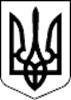 Новосанжарська селищна радаПолтавського району Полтавської області(двадцять шоста позачергова сесія восьмого скликання)Р І Ш Е Н Н Я25 листопада 2022 року               смт Нові Санжари                                             № 6Про прийняття до комунальної власності Новосанжарської селищної територіальної громади нерухомого майнаКеруючись статтями 319, 327 Цивільного кодексу України, частини 2, 5 статті 60 Закону України «Про місцеве самоврядування в Україні»,  Закону України «Про передачу об’єктів права державної та комунальної власності», нормами постанови Кабінету Міністрів України від 21.09.1998 року № 1482 «Про передачу об'єктів права державної та комунальної власності» (зі змінами),  рішенням двадцять третьої позачергової сесії Новосанжарської селищної ради восьмого скликання від 30.09. 2022 року №11 «Про надання згоди на прийняття квартири № 2 у будинку № 20/15 по вул. Шевченка в смт Нові Санжари у комунальну власність Новосанжарської селищної територіальної громади», наказу ДСНС України від 28.10.2022 року № НГ-406 «Про безоплатну передачу квартири у смт. Нових Санжарах Полтавської області», розглянувши лист Головного управління Державної служби України з надзвичайних ситуацій у Полтавській області від 07.11.2022 року № 61-01-6213/61-08, враховуючи висновки галузевих постійних комісій селищної ради,селищна рада вирішила:1. Прийняти безоплатно з державної у комунальну власність Новосанжарської селищної територіальної громади квартиру № 2 за адресою: вул. Шевченка, буд. 20/15, в смт Нові Санжари Полтавського району Полтавської області, що знаходиться на балансі Головного управління ДСНС України у Полтавській області.2. Створити Комісію з безоплатного приймання-передачі квартири, зазначеної у пункті 1 цього рішення, до комунальної власності Новосанжарської селищної територіальної громади та затвердити її склад (додається).3. Здійснити передачу нерухомого майна та оформити акти приймання-передачі в порядку, визначеному чинним законодавством. Акти приймання-передачі винести на затвердження сесії Новосанжарської селищної ради.4. Контроль за виконанням цього рішення покласти на постійну комісію селищної ради з питань комунальної власності, житлово-комунального господарства, енергозбереження та транспорту.       Селищний голова                                        		      Геннадій СУПРУНДодаток до рішення двадцять шостої позачергової сесії Новосанжарської селищної ради восьмого скликаннявід 25 листопада 2022 року № 6СКЛАДкомісії з безоплатного приймання-передачі нерухомого майна з державної у комунальну власність Новосанжарської селищної територіальної громадиГолова комісії:Мокляк Віталій Анатолійович – заступник селищного голови з питань виконавчих органів ради;Члени комісії:Гуренко Юлія Володимирівна – начальник відділу – головний бухгалтер відділу бухгалтерського та господарського забезпечення виконавчого комітету Новосанжарської селищної ради;Рукас Наталія Володимирівна – начальник відділу архітектури, містобудування, інфраструктури, житлово-комунального господарства та управління комунальною власністю відділу Новосанжарської селищної ради, головний архітектор.Гришанін Володимир Миколайович – заступник начальника Головного управління ДСНС України у Полтавській області із запобігання надзвичайним ситуаціям;Лисенко Альона Миколаївна – начальник відділу економіки і фінансів (головний Бухгалтер) Головного управління ДСНС України у Полтавській області із запобігання надзвичайним ситуаціям;Крисанова Валентина Петрівна – головний фахівець відділу ресурсного забезпечення Головного управління ДСНС України у Полтавській області із запобігання надзвичайним ситуаціям.      Секретар селищної ради                                                     Таміла МУЗИКА